 Earth is a Fragile BasketHumanity could face one less doomsday scenario if NASA has its way.On Friday, the space agency announced plans to redirect the course of a small asteroid approaching Earth, as part of the Double Asteroid Redirection Test (DART), according to a NASA press release.The release notes that asteroids hit Earth nearly every day, but most are small enough to burn up in the atmosphere.  But the DART project -- a joint effort between NASA and the John Hopkins Applied Physics Laboratory in Maryland -- is for the asteroids that are too big to break up -- those that could have severe consequences for the Earth if they hit."DART would be NASA's first mission to demonstrate what's known as the kinetic impactor technique -- striking the asteroid to shift its orbit -- to defend against a potential future asteroid impact," said Lindley Johnson, NASA's planetary defense officer in Washington, in the press release."This approval step advances the project toward an historic test with a non-threatening small asteroid."The target of the test is an asteroid system called Didymos, the release said. Didymos -- Greek for "twin" -- is a binary asteroid system, made up of one asteroid, Didymos A, and a smaller one, Didymos B, which orbits its larger neighbor.In October 2022, as Didymos makes an approach near Earth, NASA will launch a refrigerator-sized spacecraft towards the asteroids, aimed at Didymos B, the release said. When the DART spacecraft and the asteroid collide, the spacecraft will be traveling at a staggering 3.7 miles per second."The kinetic impact technique works by changing the speed of a threatening asteroid by a small fraction of its total velocity," the release says, "but by doing it well before the predicted impact so that this small nudge will add up over time to a big shift of the asteroid's path away from Earth."Back home, scientists will study the impact and the effect is has on Didymos B's orbit around Didymos A, to determine whether this technique is a feasible method for saving the planet from asteroids that could otherwise have devastating impacts."DART is a critical step in demonstrating we can protect our planet from a future asteroid impact," said Andy Cheng, one of the leaders of the Johns Hopkins team. "With DART, we can show how to protect Earth from an asteroid strike with a kinetic impactor by knocking the hazardous object into a different flight path that would not threaten the planet."The announcement coincided with International Asteroid Day, which commemorates the largest recorded asteroid impact in Earth's history, when in 1908 a meteorite hit Russia's Podkamennaya Tunguska River in a remote forest, leveling trees and knocking over people in a town 40 miles away.Remember what I have often said on the program.  Beware the drill.  How many disasters have we seen during a drill for the very thing that happened?  Here is a short list:9/11The Boston BombingThe Pulse NightclubThe Sandy Hook Massacre7/7 London Bombings2011 Norway ShootingSuch may be the case with the DART drill.  What if they are off by a few months or a year?  What if there really was an asteroid that they don’t know about now, but that will show up in 2021 and not 2022.  I DO know what will show up in 2022.  The new star in heaven resulting from the collision of two neutron stars 1800 years ago.  The light from that collision will arrive in 2022, and it will be very bright in the night sky, and it will last for about three years.  It was prophesied in the Bible that it would arrive.  Like the Star of Bethlehem, it will be hard to deny.  We’ll be here to help you though that time.  Don’t be afraid.Coalescing Supermassive Spinning Black HolesFor the first time ever, scientists have directly spotted a pair of supermassive black holes orbiting each other, a new study suggests.This orbital motion — which was noted in observations made over the course of a dozen years — may be the smallest-ever movement detected of an object across the sky, the researchers said.Supermassive black holes harbor millions to billions of times the mass of Earth's sun and form the hearts of most, if not all, large galaxies. Much remains uncertain about how these giant black holes grow and influence the universe around them. [Images: Black Holes of the Universe]One way to gain insights on black hole growth is to look at black holes on the verge of merging with one another. As such, researchers have analyzed the center of a giant elliptical galaxy called 0402+379, which is located about 750 million light-years from Earth. In 2006, scientists found that the galaxy's core apparently holds two supermassive black holes.Judging by the gravitational effects these black holes had on their surroundings, the two behemoths harbor a combined mass about 15 billion times that of the sun, the researchers said. It remains uncertain just how big each black hole is, but the limited data that astronomers currently have suggest that one of the black holes might be two or even four times bigger than the other, said study co-author Roger Romani, an astrophysicist at Stanford University.These black holes are likely only about 24 light-years apart, "which is the closest together that two supermassive black holes have ever been seen before," study lead author Karishma Bansal, a graduate student at the University of New Mexico in Albuquerque, said in a statement. The presence of these giant black holes so close together suggested that the galaxy in which they lie resulted from dozens of galaxies merging sometime in the past, the researchers said. This raises the possibility that the two black holes themselves might one day merge also, the scientists said.To see whether that will happen, the scientists have taken snapshots of the black holes' home galaxy over the past 12 years, using the Very Long Baseline Array, a system of 10 radio telescopes that stretch from the U.S. Virgin Islands to Hawaii and from New Mexico to Alaska.In the new study, the scientists detected one of the black holes moving at the rate of just more than 1 micro-arcsecond per year. That's about 1 billion times smaller than the smallest thing visible with the naked eye, the researchers said. "If you imagine a snail on the recently discovered Earth-like planet orbiting Proxima Centauri — a bit over 4 light-years away — moving at 1 centimeter [0.4 inches] a second, that's the angular motion we're resolving here," Romani said in the same statement.This may be the smallest-ever movement detected of an object across the sky, the researchers said. "Personally, I find the technical tour de force of measuring this tiny motion most impressive," Romani told Space.com.The new findings suggest that these black holes are orbiting each other, completing a single orbit over the span of about 30,000 years, the researchers said. This is the first time scientists have detected supermassive black holes orbiting each other, study co-author Greg Taylor, at the University of New Mexico, said in the same statement.In the past year or so, researchers have detected ripples in the fabric of space and time, known as gravitational waves. These waves emanated from pairs of black holes, each up to a few dozen times the sun's mass, in the final stages of their orbits of one another before they collided. In contrast, these new findings mark the first time astronomers have directly analyzed images to detect a pair of black holes orbiting each other, Romani said.Although these supermassive black holes are orbiting one another, they may never meet, Romani said. The universe apparently continues to expand at an accelerating rate, suggesting that the duo "won't merge in the remaining age of the universe," he said, unless some force, such as friction from surrounding clouds of gas, brings the black holes together.By investigating why supermassive black holes might or might not merge, the researchers may be able to better learn the conditions under which black holes normally grow, the scientists said. Romani said he hopes that future research will uncover a pair of supermassive black holes "that completed orbit within a few decades, so you could really see the details of the black holes' trajectories."The Fake American VoterIt is a mystery how some Congressmen and Senators get reelected over and over again for a lifetime, when they are caught cheating, lying, stealing, been censured, and even obstructing justice.  The people know it, and so the voters know it.  And yet, the corrupt incumbent gets the votes every time.  Kennedys, McCain, Waters, Lee, Brown, Brown, Brown, and even Graham, they get the votes and stare at the camera like they have a charm of favor.  Well, President Trump could see this too and promised to do something about it when he became President.  He vowed to uncover the multi-million vote fraud that takes place each federal election cycle.  Since the courts keep striking down voter ID laws, he has decided to test the integrity of the State’s voter registrations by asking for some basic and truly uninvasive information.  Guess what?  Sen. Amy Klobuchar (D-Minn.) on Monday had a simple response to the Trump administration's request for voter registration data: Jump in a lake."When they ask for private voter info, time to tell the 'Election Integrity' Commission to GO JUMP IN A LAKE!" Klobuchar tweeted on Monday.She also shared a video of her in Duluth on Lake Superior."So this week, we heard something pretty interesting," she said in the video."The president's commission on election integrity asked every state of the Union to provide sensitive voter information."The information requested included people's birthdays, voting history and Social Security numbers, she said. Dozens of states objected to the administration's request, she added."Including the Republican secretary of state in Mississippi, who actually told the commission they should go jump in the Gulf of Mexico," she said."Well, I have an even better idea. I think they should go jump in Lake Superior."She said the lake was "beautiful," but added it's "a little cold at this time of year," even in the summer."But I think they'd enjoy it," she said."So I just asked my fellow citizens: This Fourth of July week, find the body of water nearest you and go tell the commission: Jump in the lake."The comments come after the Presidential Advisory Commission on Election Integrity — formed by President Trump to investigate his widely debunked claim that millions of illegal votes cost him the popular vote in November's election — sent letters to the 50 secretaries of state across the country requesting information about voters.The letter asked for names, addresses, birth dates and party affiliations of registered voters in each state. It also sought felony convictions, military statuses, the last four digits of Social Security numbers and voting records dating back to 2006.More than half of the states have pushed back or refused to comply with the administration's request.Why would they refuse to comply?  Because they want to protect the privacy of their voters?  Puleaze.  They have been openly trashing that for decades.  In fact they have made a trillion dollar industry out of mining it for power and treasures beyond measure.  They do not want the truth to be discovered; that the Democrats have ten to twenty million fraudulent voters they can count on at the poles every election.  What does this mean?  It means that the shrinking party of slavery, the party of fascism, the party of racial genocide, the party of illegal immigrants, the party of lies and propaganda and now obstruction does not want their phantom voter base to be discovered for what it is.  It means that they should have been out of business long ago. I used to think the leadership of the Democrat corporation that cheats its own voters out of nominations with superdelegates was the problem.  Now, I have come to the inevitable conclusion that anyone who votes democrat is the product of generations of propaganda and indoctrination.  They no longer think for themselves or have original thoughts.  They are slaves to the message machine of the fake stream.  I applaud Trump for pulling the silver handle in Washington and flushing the toilet bowl.  I regret that some of you will lose your favorite turd, but at the end of the day, you don’t need to have a turd as hero anyway.  I think even you will be stunned to find out twenty million fake voters have been instrumental in the grandest larceny in the history of the world.  The treasury of America has been stolen away from the next three generations by a ruthless and greedy gang called the Democrats.  It didn’t happen overnight.  They have been at it for more than 204 years.  It’s time to put them all in jail and replenish their offices with decent, honest Americans.The Globalist Propaganda MachineI am going to play for you a speech that united tens of millions of people behind the bloodiest war the world has ever known.  But first, I am going to read you the words, so you can understand them.  As spoken by an Obama/Soros-funded ANTIFA presenter this week:Ladies, Gentleman, and non-binary members of this congregation:
I would like to thank everyone for coming out today to support the constitutional rule of law, I stand here today, a veteran of these United States armed forces, and a proud 21st century patriot. I would like to take this opportunity to talk about this oppressive regime, and the repressive regime that constitutes capitalism as a whole.We are Socialists, we are enemies of the capitalistic economic system for the exploitation of the economically weak, with its unfair salaries, rights, its unseemly evaluation of a human being according to wealth and property instead of responsibility and performance and we are all determined to destroy this system by any means necessary.Benefit to the community precedes benefit to the individual… The state should retain supervision and each property owner should consider himself appointed by the state. It is his duty not to use his property against the interests of others among his own people. This is the crucial matter. This American Nation will always retain its right to control the owners of property… A policy of laissez faire in this sphere is not only cruelty to the individual guiltless victims but also to the nation as a whole.For there is one thing we must never forget… the majority can never replace the man.Life is like a mirror, if you frown at it, it frowns back, if you smile it returns the greeting.Donald Trump seems to think that if you tell a big enough lie, and tell it frequently enough, that it will be believed. It’s not the truth that matters, but victory.The doom of a nation can be averted only by a storm of flowing passion, but only those who are passionate themselves can arouse passion in others.If you don’t believe me, then at least listen to the passion of AntiFA, the OFA, Black Lives Matters,  and the Obama doctrine:Hitler’s comments would sound like this today: [Play Hitler Speech Audio Here]It should never be believed that life, liberty, and happiness will fall from the sky.  Everything is rooted in one’s own will, in one’s own labor.  In ourselves alone lies the future of the world.  If we raise these millennial Democrats and demonstrate through our own industry, by any means necessary, our own labor, our own determination, our own defiance, our own perseverance, only then will we rise again.  Just like our ancestors too, America was not a gift.  They created it themselves.  A magnificent era is before us.  Muslims are now awake.  We have won power in Global Community.  Now, we must win power over the American people.  When those millions who condemn us join our ranks and hail us, for what we have created together, and hard won and painfully acquired, a New Islamic Realm of greatness and strength and of honor and justice, Amen.  FOR IT IS NOT TRUTH THAT MATTERS, BUT VICTORY.  And we can see the fruits of their labors, can we not?  Ancient cities lay in ruin.  Tens of thousands of small businesses all but destroyed at the feet of global corporations.  Women put into silent, black bags and put away like animals.  Children sexualized with their innocence consumed by thousands of protected elites who drink their blood as a covenant of allegiance to the Globalist Powers.The Fascist movement that calls America fascist is using and applauding the very words that launched thirty years of war that nearly killed the world.  Obama is determined, even in his post presidential exile, to shadow the president, as though he is still the president.  He has established and funded a militant resistance movement.  You can see on an almost daily basis these same hired mercenaries in black  travel the world beating people, injuring and killing police, burning buildings, looting stores, and filling our news with violence.  They use the words of Hitler and even adopted his mantra, “By any means necessary.”  They lean into the emotions of those who feel the world owes them a living.  They revel in the fact that the masses are brainless and have no thought for tomorrow other than where to line up for a free meal.  And they push these masses into the streets with the promise of robbing the wealthy and throwing their coins into the streets for them to gather like manna from Democrat angels.  But they lie in wait to deceive, Earth explorers.  Their promise is a lie, like every evil thing they utter to get your body in the streets for the cameras.  They are using you to get control the world, and then they will betray you.  I implore you to wake up and remember who you are.  Chocolate: The Ultimate Brain foodIs your idea of a balanced diet chocolate in both hands? If so, you may be onto something — at least as far as your brain is concerned, according to a recent review published in Frontiers in Nutrition. Cocoa beans, it found, are a rich source of flavanols, a class of compounds that has neuroprotective effects.Italian researchers studied available literature on the effects of cocoa flavanols on the brain — what happens to your brain in the hours immediately following eating cocoa, and what happens when you eat a cocoa flavanol enriched diet for a prolonged period of time.They discovered that most randomized controlled trials found that cocoa flavanols had a beneficial effect on cognitive performance. Participants showed enhancements in working memory performance and improved visual information processing after having had cocoa flavanols.For women, eating cocoa after a night of total sleep deprivation actually counteracted the cognitive impairment that such a night brings about. The results are promising for people who suffer from chronic sleep deprivation or work shifts.The effects of relatively long-term ingestion of cocoa flavanols, ranging from five days to three months, has generally been investigated in elderly individuals. For them, cognitive performance was improved by a daily intake of cocoa flavanols.In the elderly, factors such as attention, processing speed, working memory, and verbal fluency were greatly affected, and were most pronounced in older adults with mild cognitive impairments."This result suggests the potential of cocoa flavanols to protect cognition in vulnerable populations over time by improving cognitive performance," said authors Valentina Socci and Michele Ferrara from the University of L'Aquila in Italy.  "If you look at the underlying mechanism, the cocoa flavanols have beneficial effects for cardiovascular health and can increase cerebral blood volume in the dentate gyrus of the hippocampus," they said. "This structure is particularly affected by aging and therefore the potential source of age-related memory decline in humans."So should we eat chocolate every day to improve our brains? "Regular intake of cocoa and chocolate could indeed provide beneficial effects on cognitive functioning over time," said the authors."There are, however, potential side effects of eating cocoa and chocolate," they warned. "Those are generally linked to the caloric value of chocolate, some inherent chemical compounds of the cocoa plant such as caffeine and theobromine, and a variety of additives we add to chocolate such as sugar or milk."Nonetheless, the scientists practice their results: "Dark chocolate is a rich source of flavanols. So we always eat some dark chocolate. Every day."Recent studies have found that chocolate has additional benefits. British researchers found that magnesium, an essential nutrient found in dark chocolate, helps cells keep track of the natural cycles of day and night.Need an energy boost? Dark chocolate containing at least 60 percent cacao beans can enhance your energy levels in the afternoon. Volunteers at the University of Northern Arizona University ate dark chocolate or a placebo product, then did thinking and memory activities while undergoing EKGs of their brains. Those who ate the chocolate were more alert.Warp DriveA few months ago, physicist Harold White shocked the aeronautics industry when he announced that his team at NASA was in the process of developing a faster-than-light warp drive. His design could one day transport a spacecraft to the nearest star in a matter of weeks.The idea originally came to White while he was considering an equation formulated by physicist Miguel Alcubierre in his 1994 paper titled, “The Warp Drive: Hyper-Fast Travel Within General Relativity. Alcubierre suggested a mechanism by which space-time could be “warped” and behind a spacecraft.Michio Kaku dubbed Alcubierre’s theory a “passport to the universe,” which harnesses a quirk in the “cosmological code” that allows for the expansion and contraction of space-time. If proven true, it could allow for hyper-fast travel between interstellar destinations. In order to accomplish this, the starship would need able to expand the space behind it rapidly to push it forward. For passengers, it would look like a lack of acceleration.White believes a drive like that could result in “speeds” that could take us to Alpha Centauri in just a matter of weeks, even though the system is only 4.3 light-years away. Essentially, a bubble would be created that moves space-time around the object, repositioning it.“Remember, nothing locally exceeds the speed of light, but space can expand and contract at any speed,” White told reporters at io9. “However, space-time is really stiff to create the expansion and contraction effect in a useful manner in order for us to reach interstellar destinations in reasonable time periods would require a lot of energy.”However,” White added, “based on the analysis I did in the last 18 months, there may be hope.”
“My early results suggested I had discovered something that was in the math all along,” he recalled. “I suddenly realized that if you made the thickness of the negative vacuum energy ring larger — like shifting from a belt shape to a donut shape — and oscillate the warp bubble, you can greatly reduce the energy required — perhaps making the idea plausible.”The next step for White will be a proof-of-concept. His team are in the lab and working on actual experiments to make that a reality.Credit Bureaus: The Ultimate DiscriminationYou haven’t missed a payment in 25 years.  Slowly, surely, you are promoted and pay off your credit obligations like your car, your student loan, and are able to live within your means until you are debt free.  There is no need to spend tomorrow’s money today.  You have enough for your needs and are building a savings plan for retirement.  There is just one problem.  The Credit Bureaus have downgraded you from your 850 score to a lowly 550.  You can’t even quality for a credit card now.  You couldn’t buy a house or a car if you wanted to with borrowed money, because you have been discriminated against for not paying interest to someone for too long.“No recent credit,” they say.  “Lack of credit history,” they report.  Magically, by some secret hodgepodge algorithm, you have been reclassified one notch above homeless.Let’s say you got a good job out of college and worked hard for 10 years, moving up and earning more, but you still have some credit cards, a new car with a 7-years loan, and bought a house in the suburbs.  Your company is acquired by a foreign interest as the owners decide to cash out.  The company is closed, and you lose your job at 35.  The true unemployment number was around 16% under Obama, but now it has improved to around 10%.  The rule of thumb is that it takes one month for each ten thousand dollars of your salary to find a job.  You were making $75k, so you’re looking at about 8 months to land another job.  The trouble is that you only have about 3 months of savings in the bank.  You could survive another 4 months on credit cards making minimum payments, but then they’d be maxed out. You find a job in 3 months, but you have to move to another State.  You sell your house in a depressed market and barely pay off the loan and the second mortgage, losing the $15 thousand you invested as a down payment when you bought it.   The Credit Bureau eviscerates you.  You are worthless and have no ability to buy anything for 7 years.  You will be 42 the next time you can buy a home.Consumers may be one step closer to a higher credit score.A recent report by the Consumer Financial Protection Bureau outlined a number of problems it found with the big three consumer reporting companies along with suggested reforms that could help consumers improve the accuracy of their own credit reports as well as those all-important three-digit scores.The watchdog agency said Equifax, Experian and TransUnion had insufficient quality control systems and did not conduct reasonable investigations when consumers disputed something in their files.The government also laid out a number of ways to improve the accuracy and operation of the credit scoring companies to prevent or fix the errors in the reports that lenders use to assess borrowers' creditworthiness and set rates. For starters, the agency advocated stricter identity-matching criteria and updating records more frequently.Incorrect information on a credit report is the top issue reported by consumers filing a complaint, according to the CFPB."Equifax, Experian and TransUnion continually seek ways to ensure the data they maintain on their consumer credit files is accurate and current," Eric Ellman, interim president and CEO of the Consumer Data Industry Association, which represents the three major credit reporting companies, said in a statement to CNBC.To that end, improved standards to new and existing public records in their databases will be implemented on July 1, the CDIA said. And as part of this change, some civil debts and tax liens will be excluded, which means some credit scores will edge higher. Removing that negative information could boost scores for roughly 12 million consumers by up to 40 points or more, according to The Wall Street Journal citing FICO data. Analyses conducted by the credit reporting companies, along with FICO and VantageScore, showed more modest credit scoring impacts. Credit reporting and scores play a key role in Americans' daily life. The process can determine the interest a consumer is going to pay for credit cards, car loans and mortgages — or whether they will get a loan at all.This report comes on the heels of an enforcement action against Equifax and TransUnion and their subsidiaries, announced in January. The CFPB said then that the companies deceived consumers about the value of the scores the companies sold them. As part of that action, the companies must pay more than $17.6 million in restitution to customers, plus $5.5 million in penalties to the government."Finally, after decades of problems and complaints, supervision by the CFPB has resulted in the big three credit reporting companies starting to fix, or to develop, systems to promote accurate reporting and properly correct errors," National Consumer Law Center staff attorney Chi Chi Wu said in a statement."This is an important first step, but it is a work in progress and could be stopped dead in its tracks if the CFPB loses its supervision powers or is otherwise hampered in its mission," she added.The Consumer Financial Protection Bureau has come under fire by the Trump administration with the White House and congressional Republicans exploring ways to fire CFPB director Richard Cordray if not abolish the office altogether.In this most recent report, the CFPB may also be trying to tout the ways they are helping consumers, said Bill Hardekopf, credit card expert and CEO of Lowcards.com. "The bottom line is, while there may be some politicking, consumers can benefit by some of those suggestions."If the CFPB reforms fix the deficiencies in those companies' operations, consumers will benefit to the tune of potentially billions of dollars, the National Consumer Law Center said.The issue is not the bill collectors or the late-night phone calls from creditors demanding repayment.  The weakness in the system is that people who have a hiccup in their ability to earn, whether it be a short illness, a pregnancy, or a loss of employment, are being exiled from the consumer community for 7 years after they get back on their feet.  Dodd-Frank made it illegal for banks to make business loans to any entity without two years of contiguous profits.  The net effect was to cut off the oxygen to startups.  They all died.  America is at the lowest level since that business segment has been measured.  Almost 100% of startup corporations went dormant within 2 years.  The rest lasted up to 4 years, and then died.  They had zero access to credit.  Every avenue was cut off, including leveraging purchase orders from credit-worthy customers.  Only factoring of invoices remained, which is the loan-sharking of industries charging up to 36% interest to small businesses struggling to make payroll.A 52 year old man starting a new company, because of Dodd-Frank, now has to use his own personal credit to borrow money for his company.  When he brings in new investors, they do not want to pay off the Company’s old debts to him.  Within 12 months of the arrival of new shareholders, the founder is squeezed out with capital calls he cannot meet, and he loses his company.  He cannot buy a car or a home until he is 62, because his FICO score is too low.  It is a story so common that American automakers are about to shut down with new car inventories over 100 days.  Less than 32% of people in the US can qualify to buy a new car.  That’s 47 million Americans who need to buy 12 million new cars every year.  Does that even sound possible?  Not a chance.The only way to fix it is to force the Credit Bureau to clean bad credit off the report 45 days after it has been paid off.  Like it never even happened.  There are no 30-60-90 day late marks that sit on someone’s credit report 5 years after the loan has been paid off.  There is no $300 collection from the dentist, 6 years after it has been paid off.  Only bankruptcies and chargeoffs without repayment are true indicators of the person’s ability to pay.  This will alert businesses to bandits, and allow and incentivize consumers to clean up their past debts.  The question is, will Trump be successful in undoing the Obama-era war on small business in America?Hillary Rotten Clinton Uses Power of the State Department to Quash Investigation into PedophiliaAn NBC news report claims that Hillary Clinton, while secretary of state, shut down an investigation into an elite pedophile ring in State Department ranks in order to avoid scandal and protect the careers of high ranking officials and an ambassador. The NBC investigation was broadcast at a time when they were a real news organization rather than a branch of the Democratic Party’s PR department, and provided internal State Department memos to back up claims of a massive Hillary Clinton elite pedophile ring cover-up.“Serious allegations concerning the State Department,” the NBC anchor announced, before launching into the disturbing details that mainstream media would be unable to report on in 2017.“According to internal State Department memos the agency might have called off or intervened into investigations into possibly illegal, inappropriate behavior within its ranks allegedly to protect jobs and avoid scandals.“This concerns a time when Hillary Clinton was secretary of state.”“There is an old saying in Washington that the cover-up is worse than the crime. But in this case both parts of it are disturbing,” Chuck Todd continued.“Allegations of prostitution and pedophilia, and allegations that those crimes were somehow covered up or not looked into. So the State Department this morning is having to respond to those claims, and those investigations involve misconduct by State Department officials, including an Ambassador and security agents attached to then secretary of state, Hillary Clinton. “The allegations are that these investigations were whitewashed, quashed altogether, and that those orders came from high up.”“NBC has obtained documents relating to ongoing investigations into some disturbing allegations involving State Department personnel and at least one ambassador. A State Department memo says, quote, “the Ambassador routinely ditched his protective security detail in order to solicit sexual favors from both prostitutes and minor children. “The memo also says a top State Department official directed State Department investigators to “cease the investigation” into the ambassador’s conduct.” It’s just one of what another document describes as “several examples of undue influence” from top State Department officials.”Elite pedophile ringIn contrast to Clinton’s cover-up, President Trump has announced a federal investigation into the elite pedophile scandal involving human trafficking earlier this month and promised to help put an end to the “horrific, really horrific crimes taking place.”The president held a short, dramatic press conference after meeting with human trafficking experts to announce that he will direct “the Department of Justice, the Department of Homeland Security and other federal agencies” to devote more resources and personnel to the investigation.Appearing at the press conference for less than two minutes, President Trump said that the issue has been on the radar of federal government “for some time” but since taking office in January the investigation has become “much more focused.”“It has been much more focused over the last four weeks, I can tell you that.”Appearing calm and determined, Trump thanked staff members and his daughter Ivanka for their hard work on the issue in the lead up to his announcement. While the establishment and mainstream media have been trying to destroy the investigation into Pizzagate and suppress the findings, the Trump administration have been quietly researching and launching low-level take downs, gathering evidence in order to move up the chain.Trump made it clear that the investigation intends to go all the way to the top, promising to bring the “full force and weight of our government” to eradicate the insidious problem.It’s happening“I want to make it clear today that my administration will focus on ending the absolutely horrific practice of human trafficking and I am prepared to bring the full force and weight of our government at the federal level in order to solve this horrific problem that is getting worse. “Human trafficking is a dire problem, both domestically and internationally, and is one that’s made really a challenge. And it’s really made possible to a large extent, more of a modern phenomenon, by what’s taking place on the Internet, as you probably know.“Solving the human trafficking epidemic, which is what it is, is a priority for my administration. We’re going to help out a lot. “Solve” is a wonderful word, a beautiful word, but I can tell you, we’re going to help a lot.”Former Congresswoman Cynthia McKinney welcomed the news on Twitter and provided D.C insider information: if Trump goes straight all the way with the investigation, senior Democrats and Republicans in D.C are going to be brought down.The LA RaidThe Department of Justice has just conducted a series of raids across Los Angeles and arrested 238 Democrats in connection with a Hollywood pedophilia network. According to police, the arrests included some "major Hollywood players" as well as Democrat politicians, white-collar professionals, a monk, and other high-ranking clergy members.

The raids were conducted by the Los Angeles Regional Internet Crimes against Children task force, working directly with the Justice Department. Codenamed "Operation Broken Heart III", the sweeping raids targeted offenders wanted for the sexual exploitation of children, child prostitution, sex tourism and possessing and distributing child pornography, said Deputy Chief Matt Blake of the Los Angeles Police Department. The DOJ has thousands of leads, including email lists, website memberships, testimony from criminal accessories making plea bargains and turning State’s evidence to keep their futures intact.  

Police stated that they are unable to release any names at this point, but confirmed that the arrested included some well-known Democrats in the entertainment industry and numerous elected officials. Operation Broken Heart III is said to be part of a Federal operation that connects to national Elite pedophile rings and may extend worldwide. Among those arrested was an Australian politician who was attempting to "purchase" a 6-year-old boy.The European RaidOne list lead to another list, and within a short time, the FBI was able to break into an entire network of pedophiles.  Nearly 900 suspected pedophiles have been arrested and almost 300 children identified or rescued from their abusers following the massive takedown of an underground online pedophile network, US and European police said Friday.  Those children are being counselled and the list of abusers is getting larger by the hour.  The investigation into the notorious Playpen network and its members led to the arrests, the Federal Bureau of Investigation and Europol said, an announcement that came just days after a US court sentenced Playpen founder and administrator Steven Chase to 30 years in prison.  The Clinton Crime Syndicate is an international organization with bribes, witness tampering, and even assassinations taking place  in numerous countries to protect the elite donors to the non-profit that forms the economic base to the Syndicate.The arrest of Florida-based Chase in December 2014 set off a sweeping global probe into the users of the members-only forum.  Playpen was buried deep online in what is known as the "darknet," where Tor anonymity software and encryption hide often illegal activities.  Private servers are used and then scrubbed and destroyed on a regular basis to prevent investigators from following their cyber-trail of abuse, pornography, and even death.  In this case, it masked participants in a forum where people submitted and traded photographs and videos of the sexual abuse of children. The nearly 900 arrests included dozens of abusers and child pornography creators.  Dubbed "Operation Pacifier," the investigation began when the FBI was authorized by the DOJ to finally use its own malware to effectively seize the Playpen website and server.   While Hillary Clinton was in the State Department, and while Obama was president, the DOJ was forbidden from following the trails, and major news media were threatened with serious consequences if they covered the stories or interviewed victims.Operating it for several weeks more, investigators then hacked and tracked site users by sending malware to their computers.   In an operation that the Crime Syndicate’s lawyers say was legally questionable, more than 1,000 computers worldwide were hacked in this way by the FBI, and their users identified in a matter of hours.Lead FBI investigator Dan Alfin said the operation is ongoing."As they get smarter, we adapt, we find them," he said. "It's a cat-and-mouse game, except it's not a game. Kids are being abused, and it's our job to stop that."Democrat Civil liberties groups however were strongly critical of the way the FBI took over the network and traced users with its own malware hacking tools.  A single search warrant should not have allowed investigators to gain access to and search more than 1,000 private computers, the Electronic Frontier Foundation said in comments to some of the Playpen court cases.  The Electronic Frontier Foundation is a Democrat non-profit dedicated to litigating and publicly criticizing intrusions by law enforcement into the illegal activities of its donors it maintains is an invasion of privacy.Making Good on His PledgePresident Donald Trump is making good on his pledge to use the “full force and weight” of the U.S. government to break up child sex trafficking rings and lock up sexual predators.Since Trump was sworn in, authorities have arrested more than 1,500 pedophiles in the United States.President Donald Trump issued an executive order giving the FBI extra power to crack down on human trafficking offenses. 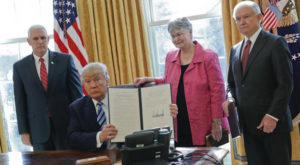 “This should be one of the biggest stories in the national news. Instead, the mainstream media has barely, if at all, covered any of these mass pedophile arrests. This begs the question – why?” Liz Crokin wrote for Townhall.com on Feb. 25.The numbers are “staggering” when compared to the less than 400 sex trafficking-related arrests made in 2014 according to the FBI.In a press conference from the White House on Feb. 23, Trump addressed how human trafficking is a “dire problem” domestically and internationally. “Dedicated men and women across the federal government have focused on this for some time as you know – it’s been much more focused over the last four weeks,” he said.The press conference “was barely a blip in the mainstream media and the massive arrests have been almost completely ignored by the MSM altogether,” Crokin wrote.Crokin noted some of the major arrests that have been made since Trump took office:On Jan. 27 authorities arrested 42 in a human trafficking operation in Tennessee.On Jan. 29 authorities announced that 474 were arrested in a statewide California human trafficking operation and 28 sexually exploited children were rescued.178 people were arrested in Texas for sex trafficking in sting that operated in January until Super Bowl Sunday.On Feb. 14 the Polk County sheriff announced that 42 were arrested in Florida in child pornography related cases.Meanwhile, as the major media “ignored these historical arrestsThe world is run by elite pedophiles.  Trump is going after them.  That is why they are working so hard to impeach him.  In fact, when someone expresses the vitriol against Trump, the first conclusion you can draw is that this person is involved somehow in sex trafficking or pedophilia.  Authorities Finally Targeting BLMA police officer wounded in a shooting rampage in Baton Rouge, Louisiana, last year that left three officers dead sued Black Lives Matter movement leaders on Friday, accusing them of inciting violence that spurred the attack.The lawsuit filed in a U.S. district court in Louisiana named DeRay McKesson and four other Black Lives Matter leaders as defendants and sought at least $75,000 in damages.It came on the one-year anniversary of one of the deadliest days in modern U.S. history for law enforcement. On July 7, 2016, a black man angered by what he saw as deadly racial bias in U.S. policing launched a downtown Dallas sniper attack, killing five officers deployed at a protest decrying police shootings of black men.McKesson was not immediately available for comment and Black Lives Matter leaders have denied accusations that their movement promotes violence against police.About 10 days after the Dallas shooting, a decorated ex-U.S. Marine sergeant opened fire on police in Baton Rouge, killing three officers.Baton Rouge had been hit by waves of protests after two police officers earlier that month killed a black man, Alton Sterling, under questionable circumstances. The incident was caught on video and sparked national debate.The officer wounded in Baton Rouge, who was not named in the lawsuit, was shot by "a person violently protesting against police, and which violence was caused or contributed to by the leaders of and by 'BLACK LIVES MATTER'," the filing said.The Clinton Crime Syndicate TacticsShortly before his father was formally nominated for president last summer, Donald Trump Jr. was approached by a Russian lawyer who set up a meeting to discuss a Russian policy, according to interviews with Trump family lawyers.President Trump’s eldest son briefly gathered others for the meeting, including his brother-in-law Jared Kushner, as well as then-presidential campaign manager Paul Manafort for the meeting at Trump Tower in New York City with the lawyer, identified by Trump family lawyers as Natalia Veselnitskaya.Veselnitskaya used the meeting in June 2016 to have a conversation about a U.S. law called the Magnitsky Act that Russia leader Vladimir Putin reviles and has retaliated against by blocking U.S. adoptions of Russian children. The encounter was short and the Trump team had no further contact with the woman or the policy issue, lawyers said.The meeting was recently disclosed to congressional investigators by one of the attendees, according to sources directly familiar with the disclosure.President Trump was not aware of the meeting and did not attend it, according to the lawyers. A translator and an American businessman working for a pro-Russian business lobby also attended the meeting, which lasted about 20 minutes, according to the interviews.The president’s legal team said Saturday they believe the entire meeting may have been part of a larger election-year opposition effort aimed at creating the appearance of improper connections between Trump family members and Russia that also included a now-discredited intelligence dossier produced by a former British intelligence agent named Christopher Steele who worked for a U.S. political firm known as Fusion GPS.“We have learned from both our own investigation and public reports that the participants in the meeting misrepresented who they were and who they worked for,” said Mark Corallo, a spokesman for President Trump’s legal team. “Specifically, we have learned that the person who sought the meeting is associated with Fusion GPS, a firm which according to public reports, was retained by Democratic operatives to develop opposition research on the President and which commissioned the phony Steele dossier. ""These developments raise serious issues as to exactly who authorized and participated in any effort by Russian nationals to influence our election in any manner,” Corallo said.Veselnitskaya is identified in court documents as a former Russian prosecutor and private lawyer in Moscow who had been representing the Russian businessman Denis Katsyv and his Prevezon Holdings, against a U.S. Department of Justice a civil asset forfeiture case. In one document, she described having trouble getting a visa from the U.S.The Justice Department alleges Prevezon received money from a money-laundering scheme in Russia that was uncovered by a Russian attorney and auditor named Sergei Magnitsky.Magnitsky became a cause celeb in the United States after he claimed in 2008 to uncover a major international money laundering scheme centered in Russia. He was imprisoned by Putin, reportedly tortured and died in 2009 in a Moscow prison, then tried and convicted posthumously by the Russian government in 2011.But in 2012 the U.S. Congress passed and President Barack Obama signed a law in his honor, the Magnitsky Act, which punished Russian officials alleged to be responsible for the lawyer’s death by keeping them from entering the United States or using the American banking system.It is that law that has been reviled by Putin and his allies in Russia and which came up in the meeting between Veselnitskaya and Donald Trump Jr., according to the lawyers.The Prevezon case that Veselnitskaya worked on was filed by the Justice Department in 2013 and dragged on for four years before it was settled this May. Prevezon paid about $6 million but did not admit wrongdoing.The connection drawn by the president’s lawyers between Veselnitskaya and Fusion GPS comes from a letter this spring by the Senate Judiciary Committee chairman Charles Grassley, who disclosed that Fusion GPS also provided litigation support in the Prevezon case.Prevezon also apparently lobbied against the Magnitsky Act, according to Grassley's letter."Prevezon’s lobbying efforts were reportedly commissioned by Mr. Katsyv, who organized them through a Delaware non-profit he formed and through the law firm then representing Prevezon in the asset forfeiture case, Baker Hostetler. Among others, the efforts involved lobbyist Rinat Akhmetshin and Fusion GPS, a political research firm led by Glenn Simpson," the letter said.Grassley has asked the Justice Department to look at all the connections and is seeking information from Fusion GPS on whether opponents of Trump funded the creation of a salacious intelligence dossier to hurt his presidential bid. The FBI has said it has been unable to corroborate many of the allegations in the dossier that involved Trump, which means the entire document was fiction, created by a paid Clinton operative.X-Squared Radio Research Finally Nails Virginia GovernorThere is a flood of allegations swamping American government these days, accusing officials of improper ties: to Russia, to each other and to various companies. It’s all there in the headlines.But at least one allegation has been virtually ignored: The failure of the electric car company founded by Virginia Gov. Terry McAuliffe.I broke the story first on X-Squared Radio in 2011 when the former bagman for the Clinton Crime Syndicate defrauded taxpayers out of millions in government grants and never broke ground on his electric car company in Mississippi.  He used the car as a prop to get his hands on the money.  Once he got the money, he ran to Virginia and bought the governor’s seat.  The Democrat machine made it impossible for anyone to run against him.  The instant he got elected, he began to disarm Virginians with over-reaching gun laws including outlawing the AR-15 and demanding all registered owners turn them in to the State.  More than 115 thousand gun owners refused to comply, making all of them fugitives from justice and potential felons.McAuliffe was the chairman of Hillary Clinton’s 2008 presidential campaign, and he’s a former Democratic National Committee chairman.  All the money that helped buy the votes for the Clintons went through his hands.  That is a level of trust that is repaid with a huge favor or a bullet to the head.  For Terry, it was the favor.  For now.Only X-Squared Radio broke this story and after 5 years, Judicial Watch finally was able to file a lawsuit to recover the fraudulent money.  Most mainstream news outlets ignored the story altogether and a few kept McAuliffe’s name out [of] the minimal coverage.Judicial Watch pointed out that the Washington Post ran a lengthy wire service story that matter-of-factly mentions McAuliffe in the very last sentence.  It was only X-Squared Radio that covered the case and explained exactly how McAuliffe used the small electric car as a decoy to get the grant money.  McAuliffe was reported to have divested his interest in the company, but he still took the money.  None of the company founders and inventors said a word to anyone, because they used the Solyndra model as a template.  Some of the money was used to buy the silence of the founders.  If they are ever called into Congress to testify, they will all fly there in their private jets and take the fifth.  Solyndra was able to abscond with $500 million of taxpayer funds and went bankrupt a few months later.  None of the founders said a word, and Congress lost their interest.   “How convenient!” Judicial Watch said. “The article omits that, as GreenTech co-founder—a glorified title of convenience—McAuliffe brokered the deal in which the company got millions in public funds by promising to invest $60 million locally and creating hundreds of new fulltime jobs.”“That never happened,” Judicial Watch said, “and instead taxpayers got fleeced.”The report pointed out that Mississippi state auditor Stacey Pickering is ordering that the money be repaid with interest and investigative costs. The exact figure is $6,360,019.60.Judicial Watch explained McAuliffe was the founder of the company, based in Mississippi. It shut down in January.“Only X-Squared Radio and a small Richmond, Virginia, newspaper prominently reported McAuliffe’s ties to the scandal, stating in the headline that ‘Mississippi auditor demands $6.4M repayment from McAuliffe’s former electric car company,” Judicial Watch reported.The Washington watchdog organization said McAuliffe is “a renowned Clinton Crime Syndicate fundraiser who made a fortune with shady investments in a telecommunications giant that went bankrupt.”“He started his fundraising scam in Jimmy Carter’s 1979 re-election campaign and has raised big bucks for the corrupt Democrat political corporation over the years, but not without controversy. McAuliffe was investigated for campaign-finance abuses during the 1996 presidential election and was deposed by the Senate committee investigating the matter. In 2002 the Virginia governor was investigated for his role in an unprecedented case of political profiteering for turning a $100,000 investment in telecommunications giant Global Crossings into an $18 million profit. The company later made the fourth-largest bankruptcy filing in history and McAuliffe insisted he only did ‘political work’ for the company’s founder who, incidentally, donated $1 million to Bill Clinton’s Presidential Library.”  There is always a price for loyalty and protection in the Clinton Crime Syndicate.Judicial Watch pointed out it had put McAuliffe on its list of most corrupt politicians in 2013 and sued him last year on behalf of voters after he issued an executive order restoring the voting rights to not quite a quarter million convicted felons.  Felons constitutionally forfeit their voting rights.  Judicial Watch said the fight is escalating, and “could be headed toward a bitter end in court.”  Don’t hold your breath, though.  Lawyers are experts at delays  and obfuscations, and we all may grow old and gray before Terry faces a single day in jail or has to repay a penny to the taxpayers.“Ending his four-year term as governor with a higher national profile and record as an exuberant pitchman for Virginia, GreenTech’s unraveling could dog McAuliffe amid speculation about a 2020 presidential bid,” the organization said in its “Corruption Chronicles” report on McAuliffe.  Don’t count on it.  The Clinton Crime Syndicate is well rehearsed on white-washing scandal and criminal activities with money and threats behind the scenes.  Don’t forget that dandy shiner on the side of Bernie’s face the night he endorsed Hillary as the nominee.  Don’t forget the blocked seats at the Democrat Convention where Bernie’s delegates were forced outside the building during Hillary’s speech.  Don’t forget Seth Rich.The EMP Threat Just Got Real; Very RealWe have often spoken of the scene where two or three EMP weapons are used to turn the lights out on America for a period of time.  We have been through this a few times together.  With the recent test of an ICBM style of vehicle by North Korea, people are finally listening to what I have been saying.  The government has always taken warnings like mine and tried to use sanctions against potential players that could do such a thing; Iran, Russia, China, etc.  What they failed to do was look at the players who WOULD do such a thing.  Everyone knows that the US could wipe any country off the face of the planet in a weekend, if provoked.  That’s what we think keeps the peace.  Right?  But what if retaliation is not a deterrent?  What if there was a leader who was so insane, so fixed on his own legacy and his own place in his imaginary history, that the threat of punishment after the fact doesn’t worry him in the least?  The real question that most people can’t answer, including those folks at Wars R Us, is ‘How can we shoot back if all the lights are out?’With the threat of a nuclear-armed North Korea hovering over East Asia, several Japanese cities have begun holding evacuation drills to prepare for a potential missile strike.  North Korea launched ballistic missiles that left and reentered the atmosphere nine times this year alone.  Godzilla is a fake threat.  North Korea is very real.  Remember, the one ship that could have stopped a North Korea attack on Japan was rammed by a Filipino freighter this month and sent to the dry dock for a year.North Korea openly and publicly threatens the United States as well.  When did you find out that North Korea successfully launched an ICBM class launch vehicle?  This week?  Oops.  That is too late.  If it had a nuclear warhead on it, the lights on the West coast would already be out.  The communist country previously launched two satellites that orbit over the U.S. and are capable of performing a surprise electromagnetic pulse (EMP) attack at an altitude and trajectory that would evade U.S. National Missile Defenses, according to national security expert Peter Vincent Pry.  A blast of that type in orbit over the US would have devastating effects.  Not only would the lights go out on the ground beneath the weapons, but thousands of satellites and possibly the ISS would be permanently disabled.  No GPS.  No cell phones.  No Direct TV.What’s more, when North Korea performed its first underground nuclear test, American scientists scoffed because it produced an explosion of less than one kiloton, a small fraction of what U.S. nuclear bombs produce.  The issue was not the power, it was the size.  North Korea has successfully taken packaging technology to the next level.  A US warhead weighs about 300 to 2,400 pounds and is about 12 feet long and 18 inches in diameter.  The North Korean version is about one tenth that size and more than a decade more modern.  Imagine how electronics have changed in the last ten years.  That is where North Korea is.  By the way, Little Kim’s explosion was the perfect size to trigger an EMP event, according to energy expert Jeffrey Yago. And North Korea’s nuclear tests have gotten bigger since then.Trump is treating it seriously, too. As part of the continuing demonstration of the U.S. commitment to its allies against the growing threat from North Korea’s ballistic missile and nuclear programs, two U.S. Air Force B-1B Lancer bombers from Andersen Air Force Base, Guam, conducted a 10-hour sequenced bilateral mission yesterday with South Korean and Japanese fighter jets.The mission is in response to a series of increasingly escalatory actions by North Korea, including the July 3 launch of an intercontinental ballistic missile, officials said.“North Korea’s actions are a threat to our allies, partners and homeland,” said Air Force Gen. Terrence J. O’Shaughnessy, Pacific Air Forces commander. “Let me be clear, if called upon we are trained, equipped and ready to unleash the full lethal capability of our allied air forces.”The B-1B’s flew to the Korean Peninsula, where they were joined by South Korean F-15 fighter jets and U.S. Air Force F-16 fighters. The B-1B’s practiced attack capabilities by releasing inert weapons at the Pilsung Range.Preserving Region’s Security“U.S. bombers and Republic of Korea fighters are just two of many lethal military options at our disposal,” said Air Force Lt. Gen. Thomas W. Bergeson, U.S. Forces Korea deputy commander. The mission clearly demonstrates that the U.S.-South Korea alliance remains prepared to use the full range of capabilities to defend and to preserve the security of the Korean Peninsula and region, he added.En route back to Guam, the B-1B’s flew and integrated with Japan Air Self-Defense Force F-2 fighter jets over the East China Sea.“The U.S.-Japan alliance and the relationship between our militaries are stronger than they have ever been,” said Air Force Lt. Gen. Jerry P. Martinez, U.S. Forces Japan commander. “We continue to train with our Japanese allies to ensure we are ready to defend ourselves from attack.”U.S. Pacific Command maintains flexible bomber and jet fighter capabilities in the Indo-Asia-Pacific theater, retaining the ability to quickly respond to any regional threat to defend the U.S. homeland and in support of U.S. allies, officials said.Little Kim knows that the US could retaliate with swift and devastating power.  I am telling you that Little Kim’s psychosis is very rapidly degenerating to a point where he believes he is retaliating against the Whale of the West by preemptively attacking.  He may be convinced that he is doing the world a favor and that America will not fight back until they get their IPhones back up and running, which could be at least a decade.  He also knows that, after the decade of work Obama has done to tear down America, its cities will implode with hatred and division as the globalists will smash freedom from within.  Once gone, it will never exist again on Earth.Japan may be preparing for a missile attack, but Yago confirmed what I have been saying with far less concern about a ground-level nuclear explosion than an EMP attack. While most analysts agree North Korea does not yet have a missile capable of delivering a nuclear warhead to the continental U.S., Yago said it’s clear North Korea currently has the technology to create an EMP weapon and detonate it over the center of the United States. An EMP weapon, he said, is easier to make and would be more devastating than a nuclear bomb, given that we are an electronic society.  Our numerous devices have rewired our neuronetwork in America.  We think and communicate at nearly the speed of light.  We become cave men overnight with a single blow of a Little Kim’s hammer.  If I understand that, and now you understand that, how long do you think it will be before Little Kim understands that?  How could he possibly resist?  An EMP weapon would have the power to knock out the U.S. electrical grid.  No cash.  No gas.  No food in the grocery.  No cars, no bars, and no entertainment.  This is all a very real possibility in the U.S., but is the country prepared for it?Which is not to say the federal government has no plan to protect itself from a major disaster. Federal officials and their families have at least three major underground facilities to flee to in case of emergency.  If you have read the Bearth Trilogy, you already know about the Raven Rock Mountain Complex in Pennsylvania, Mount Weather Emergency Operations Center in Virginia and the Cheyenne Mountain Complex in Colorado. The three bunkers were set up during the Cold War to ensure continuity of U.S. government operations in case of a nuclear attack.  They have been completely refurbished and restocked.  That’s fine for them.  What about you?Yago, a licensed engineer and NABCEP certified solar professional, said many of his clients in Virginia have built underground shelters. However, he pointed out the problem is that most underground shelters are built to deal with a nuclear explosion, not an EMP attack. An EMP attack would not decimate buildings and bridges, but it would decimate the power grid.And the government is powerless to take care of Americans in the event of such an attack, according to Yago.  There will be no warm blanket and a bottle of water for you.  If you don’t have any food storage, you need to get to TFR’s Patriot Supply site and get some.  I own several of the 2-week supply packages.  They’re awesome.  There are 50-meal supplement packs available out there that just need a meat and water and a little heat to eat.  Why just survive?  With just a little preparation, you can prosper.“I have two long-term clients who come to me for solar hardware or advice on how to install backup power systems,” the certified energy professional revealed. “One of them works for FEMA and one of them works for Homeland Security in Washington, D.C. And I talk to these guys, I’m like, ‘Why are you coming to me? I’m a nobody. I’m a guy who’s here in this little town of about 200 in the middle of nowhere, and you work in Washington, D.C., with FEMA and Homeland Security and you’re coming to me for advice?’ And both of them have said they just don’t have the faith in their agencies to be able to do it.”Yago said most of the people he runs into who are doing the most prepping are former officials and members of government agencies the public believes are there to protect them from disaster. Such people are more aware of the risks the country faces, yet they realize their agencies can’t possibly help everyone in a time of crisis.They don’t want ordinary Americans to know that, Yago said.  That is the reality that blows me away.  What do they think 300 million Americans are going to do when the lights go out, and they get hungry or their kid gets sick?  “The average guy on the street has been convinced by the attitude of this government that there’s nothing to worry about, that if something goes wrong, so why are you preparing?” Yago said. “[They think]: ‘The government’s going to help us. We’ve got FEMA, we’ve got Homeland Security and we’ve got all these groups,’ and the general population is just convinced there’s no reason to do any preparation at all, that government is going to be there to come rushing in and help you. Well, that’s physically not possible.”He took New York City as an example. The Big Apple has a population of roughly 8.5 million, so the government would need to provide about 25.5 million meals to feed all of its residents breakfast, lunch and dinner for one day. But an EMP attack would likely knock out the power grid for weeks or even months, and the government could not possibly keep up with the people’s demand for food. That is to say nothing of water; New York City consumes roughly a billion gallons of water every day. With an EMP damaging the ability to pump water, the government could not come close to providing enough water for everyone.  And New York City is only 2.6 percent of the total U.S. population. Yago said it’s clear Americans can’t rely on government to get them through an EMP disaster.  What happens when those people get thirsty?  The biggest reality check is when you think that not a single person in that mob is thinking about anyone else.  Talk about World War Z.“Even if our government wanted to help the population if there’s any type of a major grid-down event, it’s just physically not possible,” Yago said.“The government made a very conscious decision years ago. They basically recognized there’s no possible way this government could provide emergency shelter, food, care for millions and millions and millions of people if there’s a disaster, regardless of what caused it. They just knew they could not, so instead what they said was, ‘All right, what are we going to do to protect our continuation of government?’ And that’s the preparation that’s been done.”  What’s more?  How are we going to protect government from the people?  Here’s a great question.  Why doesn’t government help preparedness companies to get the population ready for this event?  Why are small businesses, that could feed everyone in the country with a little lead time, being actively blocked from access to capital?  What’s that real plan here?We know the government has spent billions on Raven Rock, Mount Weather and about 100 other underground shelters around the country, giving federal officials a safe place to go and continue their work if a disaster strikes.  They are just going to watch reruns on their in-house Netflix while the rest of us fight it out.  Survival of the strongest; right?  Well, when they open to doors and come out, the population will be fifty times stronger than it is right now, and they will not have mercy on the government officials that come crawling out without so much as a freckle from the experience to try to run the country.The EMP threat is certainly on Congress’s radar.   Have you heard a bigger joke than that?  On Congress’s radar?  You could not make me laugh harder in embarrassment. The House Committee on Armed Services successfully pushed for the creation of the Commission to Assess the Threat to the United States from EMP Attack as part of the National Defense Authorization Act for 2001. The committee held hearings to let commission members discuss their findings and recommendations in 2004 and 2008.  I feel better already.  They formed a commission, had meetings, and had lunch brought in at taxpayer expense.  Have we seen a single meaningful effort come out of his commission?  Yes.  They are taking care of government.“At a government level, at a knowledge level, they know what to do,” he said. “I mean, there’s nothing I can tell them that they don’t already know from these studies. … They know the first thing they need to do is harden all of these transformers in our grid, in the substations. So they know what to do, they just won’t budget the money to do it.”  The only protection is timely disconnection of the transformers from the grid.  Open the buss bars and let the cities go dark until after the blast.  That means they have to have early warning.  Really early.  It would take 1-2 days for utility workers to disconnect all the transformers in their districts working 24 hours a day.  Every substation would have to be disconnected.  Every power plant would have to be disconnected.  Does that even sound practical?  Have you ever even heard of a drill of this scale being conducted?  Yago said that as things stand right now, it would be easy for a hacker with a laptop to take down at least one location in the nation’s power grid.  If that happened at the right place, under the right load conditions, it could shut the lights off.  But it likely would not permanently damage the grid like an EMP.  Government needs to strike down existing regulations that don’t allow electric companies to talk to each other, so they can share information about viruses or other threats with each other.  Of course, the reason they make this illegal is that the power companies could control the country if they colluded to set prices, or to hold energy hostage.  Only the NERC has the information connection to the whole grid.Ultimately, however, individuals must take their own steps to prepare for the fallout from an EMP strike. 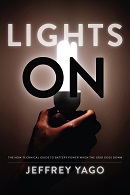 “The very first thing I ask people is, do you even own a flashlight?” Yago said. “Whether you live in an apartment or a big house or an estate, wherever you live, the number one question is do you own a flashlight? And the number two question is, does it work and do you know where it is? Can you find it in the dark?”It may sound simple, Yago admitted, but many people today don’t own flashlights. And today’s LED flashlights can run for weeks on a battery, unlike the flashlights of yesteryear.In addition to flashlights, Yago recommends everyone gets a battery-powered radio, as well as an alternative method of charging their cell phone. In the event of an EMP, people would be unable to plug their cell phones into the wall and recharge them once the batteries ran out.  In fact, the cell towers may go dark first, so do you have a meeting place for your people if the lights go out?  Can you get there without a car?  Walking?  Bicycle?  Boat?  Practice.“Individuals have to understand that they need an alternative way to charge up a cell phone, and the easiest way to do that is with a little fold-up solar charger,” Yago advised. “They cost $30; you can order them off Amazon. You can put them in the glove compartment, you can put them in the kitchen drawer, and they’ll easily charge up a cell phone. And if you don’t want solar, you can buy an entire bag full of batteries for $10.”Yago believes the grid will go down at some point, whether it’s from a North Korean EMP attack, a computer hack or a combination of the two. He worries about the widespread devastation it will cause, especially in major cities, if Americans choose to rely on the government and fail to take their own steps to prepare.The Weaponizaton of SpaceIn 2006, my colleagues drafted the Peace in Space Initiative.  It goes like this:Each Nation State signing and ratifying this Treaty on the Prevention of the Placement of Weapons in Outer Space shall: Implement a ban on the research, development, testing, manufacturing, and deployment of all space-based weapons;Implement a ban on the use of space-based weapons the purpose of which is to destroy or damage objects or beings located in space or on Earth;Terminate any current research, development, testing, production, manufacturing, and deployment of all space-based weapons;Each Nation State Signatory to this Treaty shall support and encourage other Nation States to sign, ratify, and implement the Treaty on the Prevention of the Placement of Weapons in Outer Space. Nothing in this Treaty shall prohibit the following space-based ventures that are not activities related to space-based weapons: Space exploration;Space research and development;Testing, manufacturing, production or deployment of non-weapons systems not prohibited are commercial, civil, entrepreneurial or military space-based ventures that are confirmed to not be any part of a space-based weapon system or to have no intention to become or support for a space-based weapon or system;Cooperative space-based ventures with all peoples are encouraged;Upon signing of this Treaty, cooperative research and development of verifiable defenses specifically against impacts from space debris, natural celestial asteroid and meteor bodies will be permitted.After the first nine (9) Nation States sign and ratify the Treaty on the Prevention of the Placement of Weapons in Outer Space, the Secretary General of the United Nations shall submit to the General Assembly of the United Nations the official recognition of this Treaty henceforth as ratified law. Obviously, this treaty never went anywhere.  It would take a vastly superior extra-terrestrial force to make this treaty get signed.  We certainly could never prevail with logic or persuasions of any kind.  The year: 2019. The mission: Send combat forces into space to save the world from potential Star Wars.The crew to get the job done: the United States Space Corps.A Congressional committee is proposing that the US armed forces add a new military branch that would, quite literally, send soldiers out of this world.The crew of real-life Buzz Lightyears is described in the National Defense Authorization Act, which is now headed to the full House for a vote.There isn’t usually anything extraordinary about the NDAA, which every year lays out military spending.But this time, the House Armed Services Committee voted 60 to 1 in favor of a bill that would, among many other things, create the first new branch of the armed forces since the Air Force’s founding in 1947.Among the Space Corps’ official duties, as established in the bill, would be “providing combat-ready space forces that enable the commanders of the combatant commands to fight and win wars.”The Space Corps would fall under the Air Force in the same way the Marine Corps does the Navy. The chief of staff of the Space Corps, a presidential appointee with a six-year term, would be on equal footing with the Air Force’s chief of staff. Both would report to the Secretary of the Air Force.So far, there’s just one main problem with the proposal: Neither the Air Force’s secretary nor its chief of staff are thrilled with separating America’s own “Guardians of the Galaxy” from the rest of the armed forces.“I’ve been shocked by the response by the Air Force leadership,” Rep. Mike Rogers, R-Alabama, said during a June 22 committee hearing. The congressman chairs the subcommittee that wrote the Space Corps into the legislation.Senior Air Force officials see the proposed corps as an unnecessary change in the force’s existing space efforts. (The Space Corps wouldn’t exactly be boldly going where no man has gone before. The Air Force Space Command has been working toward that since 1982.)“This will make it more complex, add more boxes to the organizational chart, and cost more money,” Secretary Heather Wilson told reporters June 21.There are still plenty more congressional hoops for the Space Corps to jump through before it would become official. But, hey, at least the name sounds cool.  The question on many of our minds is what kind of false flag is the government setting us up for?  Yosemite Super-Volcano NewsAmid a growing 'swarm' of over earthquakes (now over 1000), and Montana's largest quake ever, scientists are growing increasingly concerned that the so-called 'super-volcano' at the heart of Yellowstone National Park could be building towards a Category 7 eruption. So what is a 'super-volcano' and what does its explosion mean for life on earth? NatGeo explains...As National Geographic details...Think of Yellowstone as a gigantic pressure cooker, fueled by a massive supervolcano. Water from rain and snowmelt, much of it centuries-old, percolates through cracks in the Earth’s crust until heated by molten rock reservoirs deep below. The water then filters upward, eventually finding release in the thousands of geysers, hot springs, and other hydrothermal wonders.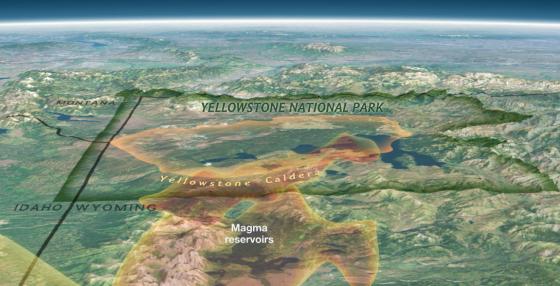 Eruptions of this supervolcano expel so much material that the crust caves in, creating a craterlike depression called a caldera.Yellowstone is known as a supervolcano because of the violence and size of its explosions.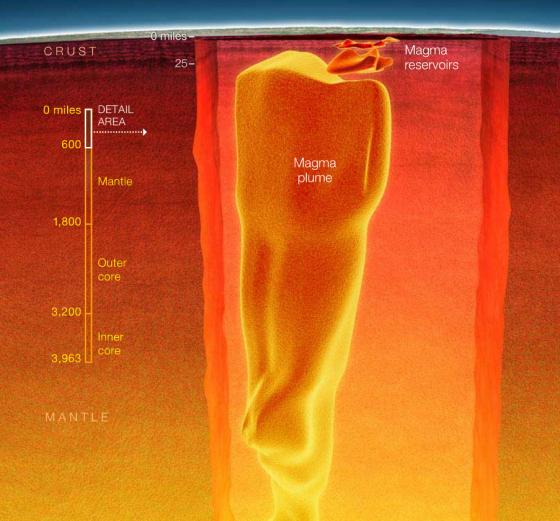 The plume of hot rock has been calculated at more than 600 miles deep. But scientists suspect it actually descends as far as 1,800 miles, all the way to what’s known as the Earth’s outer core-mantle boundary.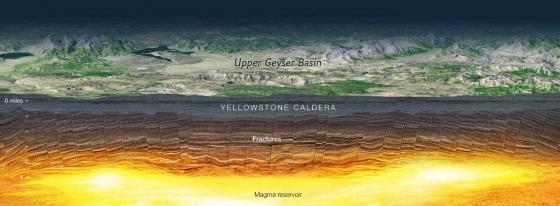 The reservoirs and plume are superheated, spongelike rock holding pockets of molten material called magma. The reservoirs’ heat, which originates in the plume, is what keeps the area’s geysers boiling.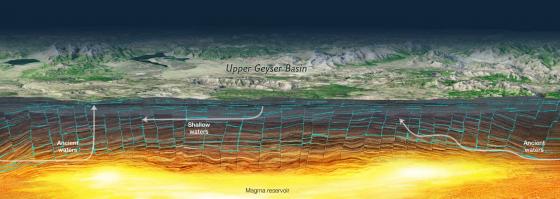 Ancient rain and snowmelt seep down to just above the volcano’s magma reservoirs, until they are superheated and rise again through the fractures. Volcanic heat and gases help propel steam and water toward the surface, where they escape through hot springs or geysers.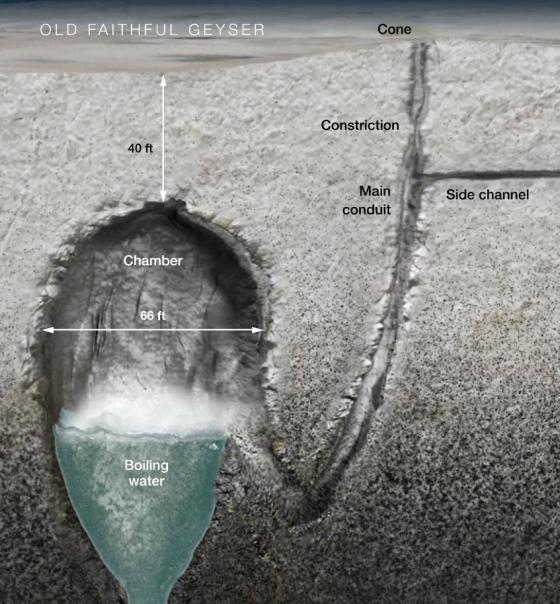 Hot water rises from a deep reservoir into a teapot-shaped chamber. As water and gases fill the sealed space, pressure builds, preventing boiling. Some water spills into the spout, releasing pressure and allowing the water in the chamber to boil. Steam and water then blast up the spout.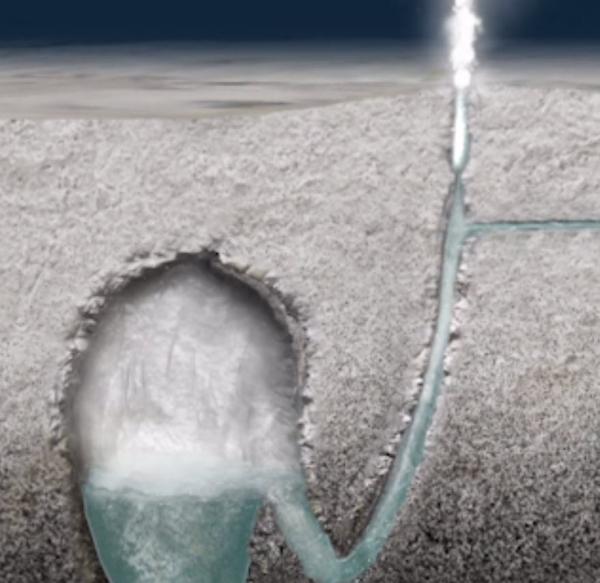 Pressure builds behind a narrow constriction until steam shoots through. Some water splashes out, then jets of steam and water explode, rising on average 130 feet. As the chamber drains, pressure drops, and the process begins again.Highest recorded eruption - 184ftEruptions per day on average - 17Minutes length of eruption - 1.5 to 5The park’s hydrothermal features cluster in basins at the margins of lava flows or near faults. Rivers and streams are heated as they pass through these basins. Heat and escaping gases are also evidence of the subterranean forces that lie below Yellowstone.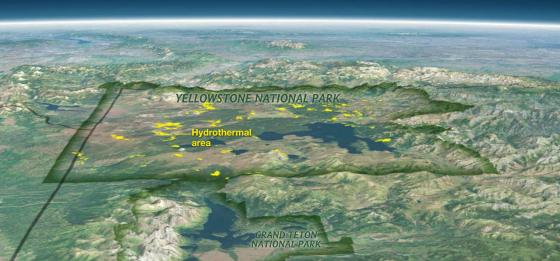 So how would a supervolcanic eruption at Yellowstone impact the regional ecosystem, and the US more broadly? Well, as The American Dream blog's Michael Snyder points out, it would be nothing short of catastrophic.Hundreds of cubic miles of ash, rock and lava would be blasted into the atmosphere, and this would likely plunge much of the northern hemisphere into several days of complete darkness. Virtually everything within 100 miles of Yellowstone would be immediately killed, but a much more cruel fate would befall those living in major cities outside of the immediate blast zone such as Salt Lake City and Denver.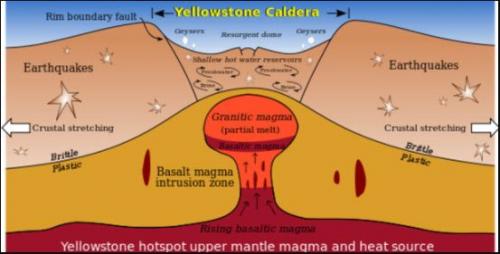 Hot volcanic ash, rock and dust would rain down on those cities literally for weeks. In the end, it would be extremely difficult for anyone living in those communities to survive. In fact, it has been estimated that 90 percent of all people living within 600 miles of Yellowstone would be killed.Experts project that such an eruption would dump a layer of volcanic ash that is at least 10 feet deep up to 1,000 miles away, and approximately two-thirds of the United States would suddenly become uninhabitable. The volcanic ash would severely contaminate most of our water supplies, and growing food in the middle of the country would become next to impossible.In other words, it would be the end of our country as we know it today.The rest of the planet, and this would especially be true for the northern hemisphere, would experience what is known as a “nuclear winter”. An extreme period of “global cooling” would take place, and temperatures around the world would fall by up to 20 degrees. Crops would fail all over the planet, and severe famine would sweep the globe.In the end, billions could die, if people are not prepared.  So yes, this is a threat that we should take seriously.  It would take about 3-5 years for the particulate to leave the upper atmosphere.  Somewhere in that time, plants could be regrown.  Volcanic soils are very fertile.  The temperature would rebound to normal in about the same amount of time, but the glacial activity would take time to recede.  Most people have made, or will make, a choice to die or to survive.  Most will just say it is easier to die; so much easier.  Some will have the will to live, and the human race will go on.  Perhaps the rumblings in Montana are a reminder that perhaps we need to make that decision sooner than you think.The Clinton Crime Syndicate’s Defense Attorney GeneralThe people have a very simple question about why the Democrats failed to cooperate with Russia investigators by handing over their infamous email server to either the FBI or Robert Mueller's team (see: DNC Server: Most Critical Evidence To Proving "Russian Hacking" Is Being Withheld From Mueller, Why?).  After all, if Russia did "hack the election", as we've been told 24/7 by CNN going on 8 months now, then the evidence could very well be on that server.  Which prompted us to ask this very simple question:All of which brings us back to our original question: If the DNC is in possession of actual tangible evidence that could prove once and for all that Russians hacked their servers and attempted to undermine the campaign of Hillary Clinton, why not share that evidence with investigators and enjoy the blissful vindication that its public release would provide?We concluded by wondering whether the stonewalling from the DNC just might have something to do with this "purely coincidental' meeting between Loretta Lynch and Bill Clinton on a tarmac in Phoenix and/or Loretta Lynch's 'assurances' to members of the Clinton campaign that the FBI's investigation (or, "matter" if you prefer) of Hillary Clinton "wouldn't go too far"?  But we're not the only ones wondering whether there's more to Miss Step-and-Fetch’s story.  According to an article in the New York Post, some testimony that Lynch offered under oath before the Senate Judiciary Committee last year could come back to haunt her.  In that testimony, Lynch said that she had "not spoken to anyone on either the campaign or transition or any staff members affiliated with them."When former Attorney General Loretta Lynch testified last year about her decision not to prosecute Hillary Clinton for mishandling classified information, she swore she never talked to “anyone” on the Clinton campaign. That categorical denial, though made in response to a series of questions about whether she spoke with Clinton world about remaining attorney general if Hillary won the election, could come back to haunt her.The Senate Judiciary Committee, which has launched a bipartisan—which just means there are as many defenders as accusers—Investigation into Lynch for possible obstruction of justice, recently learned of the existence of a document indicating Lynch assured the political director of Clinton’s campaign she wouldn’t let FBI agents “go too far” in probing the former secretary of state.  In other words, the Defense Attorney General was stating that the Clinton Crime Syndicate was safe in her hands. Lynch’s lawyer says she is cooperating with committee investigators, who are seeking answers to several questions, as well as relevant documents.   That absolutely means nothing.  It is lawyer speak for “We are resisting behind closed doors.”  Among other things, they want to know if she or any of her Justice Department staff “ever communicated with Amanda Renteria,” who headed Clinton’s political operations during the campaign. Renteria, who has been identified in the document as the senior Clinton campaign aide with whom Lynch privately communicated, has also been asked to testify.And then there is that pesky revelation made by another Clinton Crime Syndicate soldier without even being asked about it.  James Comey, otherwise known as the Chameleon’s testimony in which the former FBI director says that he was instructed by Lynch to refer to the FBI’s criminal Clinton investigation as a "matter" rather than what it actually was, an investigation.   It’s a play on words to keep the press in line.Now, as The Post points out, there are new developments which would suggest that Comey Chameleon confronted Lynch about the alleged communication with Amanda Renteria and was promptly asked to leave with a steel gaze in his back.  The new FBI leadership wants to know why?  And then there is that meeting with Bill Clinton on that Phoenix tarmac that just happened to get noticed by a local reporter who just happened to be on scene.  The more than comes out, the higher the chances that a Grand Jury will be impaneled to consider indictment.  We can only hope that justice will be served.Jihad Report 
Jul 01, 2017 -
Jul 07, 2017 Jihad Report 
Jul 01, 2017 -
Jul 07, 2017 Attacks45 Killed465 Injured211 Suicide Blasts8 Countries12